THE BENEFITS OF WORSHIP     THE ART OF WORSHIP by Sundar Singh Selvaraj is a thorough and excellent Scripture study from the original languages, regarding worship and its practical application for Yahuwah’s children. [Kindle Edition $4.00 Amazon] This article is based on passages from this book, and my own personal experiences in the Presence of Yahuwah and Yahushua.        Surely, the heart of our Abba and Yahushua Messiah is for us to be comfortable and at rest in Their Presence, with Them at peace and rest with us. Relationship that is sweet and blessed as Friends is what They are after. No familiarity, no presumption, no religious pride, just contrite humility in fear and awe of a mighty Supreme Being that allows us to call Him “Abba,” which is Hebrew for “Daddy.” We have this privilege because of our knowing Yahushua, His Son. We have the privilege of being adopted as His children because we know the Son and put our trust in Him for our salvation and eternal life. This is a beautiful family unity that He planned before the foundation of the world, putting our names in His book of life, choosing us, knowing us, then in time, calling us to Himself through His Son. This has zero elements of religion in it – nothing of man is in this this.        The benefits of worship and praise are ours, but also His. It brings us into unity with His mind, His will, His plans for us, His ways, His nature, His thoughts. It unites us with Father and Son.       No one can know Yahuwah or Yahushua through religion or anything man-created. But, through worship, we can really know Them, and They can know us. Worship opens a door for you to walk through, or not. Once the door is approached, either walk through it and go forward, or back off so that the door closes.     John 17:3, Messiah speaking: “This is everlasting life, that they should know You, the only true Elohim, and Yahushua Messiah whom You have sent.”       As a musician for many years - music teacher, pianist, worship-leader and choir director, I learned much about worship from the Word, and about its practical application to our daily lives. I learned mostly as Yahuwah led me deeper into His Presence after I was baptized into the Spirit in November of 1967. As He taught me, I came to feel comfortable being a part of Revelation 4 and 5.      My dad was a master musician in his early years, having his own band in the “big band era,” playing the trombone, and teaching others to play it. My son picked up on that heritage, and is a master trumpet player, and a shofar blower, too. My dad lived in Revelation 4 and 5. He was reading it when he died.      When I went to the Isle of Patmos in 2001, I took his notes on Revelation that he wrote in the form of letters, into the cave when Yochanan/John received the Revelation. There, Yahuwah explained to me Revelation 5:1-6:1. He explained why John wept. He led me in much understanding of this final remnant, through the example of Yochanan/John and of Miriam/Mary of Bethany, as I sat in that cave alone for about two hours. Being in His Presence is now my life. Thus, I teach to prepare others for entrance into that great congregation of set-apart ones before the throne of Yahuwah and Yahushua.       Yahuwah taught me about worship Himself, about “travailing prayer,” about how to touch His heart, and receive from Him. I have lived a life of miracles in all realms. His Presence is my life’s breathe. To be in His Presence is the ultimate peace-bringer and quietener of our mind and emotions - the true place of rest for all of our being.       In His Presence we hear Him speak to our re-born spirit, and so relationship grows as we submit to Him as Most High, Shaddai, the Almighty, and we ourselves His children. Worship enhances “The Test of Iyob”/Mikvah of Set-Apartness. We learn that He is Most High, God, and we are not. Once we realize that trying to controlling our own lives, and the lives of others, is a really stupid thing, being orchestrated by sin and input from demons, then we humble ourselves as we must.  I find it strange that those who are “control freaks” usually don’t know they’re doing that – it’s not conscious. They do not recognize their words and actions as carrying satanic pride. They do not realize they are being controlled.       Please refer to “Worship: The Journey of the Ark” to get a broad Scriptural view. The return of worship, as we see in Revelation 4 and 5, is only possible within Yahuwah’s boundaries. Most people do not know His boundaries for entrance into His Presence, so they do not receive what they desire.      Worship is not praise - dancing, clapping, enthusiastic emotions of delight. That definitely has its place! However, true worship in the Presence of Yahuwah takes us out of the “outer court” into the Most Set-Apart Place with Yahuwah. This can only be orchestrated from within us by the Spirit of Yahuwah. It is in His Presence that we see His face. (Revelation 22:4)       I watched a video two weeks ago at our Shabbat meeting of the Prayer Center. A father and son were being interviewed. The son was in a car accident and dying. His father came on the scene and began proclaiming that he would live and serve God. The young man died. But, while dead for however long, he went into hell and he described what it was like. He said there was eternal remorse, the fire of grief, the always knowing that he had a chance, like the story of “the rich man and Lazarus,” in the book of Luke. Then he was taken into heaven before Yahuwah. He saw the massive glow of pure white light over the throne. He describes it in detail. Yahuwah gave him a choice, because of his father’s prayers. He said he felt such peace there, such joy, such freedom. He made the right choice, and came back to life. He is in his early 20s, and giving his testimony to lead others to salvation in Messiah. He was very humble. What he described was so real, so in line with the Word. I’ve died also, and went before Messiah. He let me know I had to come back. My husband saw it in a vision. For me it was no vision. Upon awakening he asked: “We were with Jesus last night weren’t we?” Yes, we were.       Here are some quotes from Sadhu Sundar Selvaraj’s study on Worship. In the study, he goes into the Hebrew and Greek words and explains many Scriptures. It will strengthen your desire to enter into real worship – not the churchy kind or the formal stuff, but the real stuff.          “True worship transcends the mere mediocre worship of external rituals and causes the spirit of man to reach out and touch the Spirit of God” (Kindle location 1382)      “The fear of God is the beginning of true worship.” (Kindle location 1527)     Kindle location 2115, at 99%: “I once read of a certain minister saying that although the blood of Jesus makes us to come boldly before the throne of grace, not many of us are worthy or dedicated enough to allow the holiness of God to bring us to that level of righteousness and worthiness. It is only those who are willing to pay the price, willing to die to self, willing to give up all that the world has to offer and who will walk in true righteousness and holiness, who will be considered worthy to move in these higher realms. (Revelation 14:3).     “The Word of the Lord once came to me: `In worship and praise you exalt Me. You lift Me up. The spirit is humbled before My holy presence. When I am lifted up, I lift up the spirit and soul of him who praises Me, so that his spirit may be in tune with Me. Just as much as without purity and holiness, we cannot see God, likewise without the beauty of holiness in our worship we cannot approach before the presence of God. Let us therefore the art of worshipping our awesome God in Spirit and truth and in reverential fear.’ (last paragraph of the book)     From Kindle location 1973: “Once, a certain pastor in the USA was called in the night to pray for one of his members. As the pastor was out of town, his wife, together with the young church evangelist went to pray. When they arrived, they saw a little child convulsing uncontrollably. Perceiving it to be a demonic attack, they rebuked the devil at the top of their voices, went through all the formulas for rebuking devils, in the books of “Pentecostalism” and “Full Gospelism,” but the child just continued convulsing. After exhausting themselves, they all were quiet. After a moment of quietness, the pastor’s wife began to say `Praise the Lord, Praise the Lord, Thank you Jesus, HalleluYah, glory to God.’ She just continued praising God for about ten minutes. As everyone gathered began joining in praising God, the convulsions stopped and the child fell asleep.      Suddenly the child got up and began convulsing again.  Alarmed, they all began rebuking the devil at the top of their voices again but nothing seemed to happen. Again, after being quiet, the pastor’s wife began praising and worshipping God. As everyone began worshipping God, the convulsions stopped and the child went to sleep peacefully, permanently healed.     In the olden days, potters very much used to put their earthen vases in oven to temper them as they do now. However, they had one problem. Since they didn’t have clocks or all of the technical equipment we have today, they had to literally play it by the ear. One man watched a potter work on his vessel and when the artisan put it in the oven, the overseer asked `how long will you leave it in there?’     The potter said, `Some take longer than others, and some not so long. It just depends on how I make the piece. We never make the alike. `Well, how do you know when its done,” the man asked. `We keep it in the heat until it sings.’ The surprised observer said, `What do you mean by that?’ Taking the observer by the hand, the potter explained: `There is a noise that emanates from the tempered pottery in the heat of a furnace once it reaches the proper heat point. When we hear the pottery “singing” in the furnace, we know it is ready to be removed from the heat.       Stay right here, and listen to them sing.’ So the man sat there by the oven. Sure enough, after a while he began to hear a high-pitched hum coming from the oven. The man glanced at the potter and said `Is it singing now?’ The potter nodded and said, `You be! It’s fully tempered and ready to come out.’”      We all go through hard times in this world. Messiah said, “In this world you will have tribulation, but be of good cheer, I have overcome the world.” As the fires of the enemy get stronger and stronger against His family, as we submit to Him, we get stronger and stronger, bolder and bolder in faith, which brings joy and peace. The more we sing boldly in praise and worship from our strong and bold spirit, filled with His Spirit, the fast He comes our rescue, answers our prayers, and delivers us!      In these last days, He is raising up a remnant. Here are their basic characteristics: “They that know their Elohim will be strong and do acts of exploits.” (Daniel 11:32b) They have a close intimate relationship with Yahuwah and Yahushua. They are strong in faith because they’ve learned to sing in the fire. The do “exploits,” things never before done by humans, as they follow the Master wherever He goes (Revelation 14:1-5).       Selvaraj goes to relate the passage in Acts where Paul and Silas were beaten and put in prison in Philippi for preaching the gospel. (Acts 16:23-29) Their backs were bleeding and with their hands and their feat fastened to stocks they had every reason to moan in the jail. Instead, they started singing praises to God. The power of the Holy Spirit caused a mighty earthquake to set the apostles as well as other prisoners free.”      He quotes Psalm 149:6-8: “Let the high praises of God be in their mouth, and a two-edged sword in their hand, to execute vengeance on the nations and punishment on the peoples; to bind their kings with chains and their nobles with fetters of iron.”       “The Lord God wants us to know that we can use spiritual chains against the kingdom of darkness when we move in the dimension of praise and worship.”      I also note that the Word of Yahuwah is a sword that goes out of our mouth in proclamation that declares the will of Yahuwah in the face of the enemy, and He cannot stand against the will of Yahuwah. (Revelation 19:11-16) It’s called “the sword of the Spirit.”      To learn the requirements for worship laid out by Yahuwah – please go through this study, and use it to study on your own also.      Revelation 12:11: “They overcame him by the blood of the lamb, the word of their testimony, and they loved not their lives even unto death.”       This passage is talking about the time soon-to-come, when Satan will be thrown out of the cosmos and all his forces with him into the earth at the coming of anti-messiah.      I have found that the greatest means of quickly sending the enemy away are two-fold, yet combined: 1) praising, worshipping Yahushua for His shed blood for us, and His resurrection. It was at the stake that He conquered all the forces of Satan, and Satan himself, to imprison humanity.       If humanity, one by one, receives His atoning blood for salvation, then the enemy has lost. For upon repentance and receiving of the salvation of Yahuwah by faith in Yahushua, the Spirit of Yahuwah does 40 things sovereignly to transfer a person from slavery to the kingdom of darkness into the Kingdom of Light.       It is a transformation that only the Spirit can do. And, we must maintain it and cause it to grow by submitting ourselves as servants of Yahushua, filled with the Spirit of Yahuwah, and walking in our new life by His power within. (II Corinthians 5:17; Colossians 1) Refer to: “The True New Birth”/Mikvah of Eternal Salvation.      2) Praising and worshipping Yahuwah and Yahushua as Persons that we know and love, for their great power and omnipotence, Their position as Most High above all created things, runs off the enemy. Speaking in tongues in praise is part of it.       Yahuwah is Shaddai, the Almighty. He is Elyon, the Most High. He is Father – there is none higher than He. His Son is the Word, who spoke creation into existence. He spoke the Torah to His people on Sinai. He is Yahuwah’s right hand, His right arm, His extension into the earth, His mediator between Himself and man.         Father and Son are 100% “echad,” which is Hebrew meaning one singular or two in unity as if they were one – as in Genesis 2:24. “Adam knew his wife, and they became “echad.” The intimacy of relationship between us and our heavenly Father and His Son, our Savior, is what He wants for all of His children. He wants that close intimacy between Him and us through our re-born spirit which is filled with His Spirit.       They want all who are born again and Spirit-filled to be in unity as if they were one, through Them. In other words, They want a “close-knit family.” We retain our individuality, yet as in a good family, we are joined by self-sacrificing love for one another. His good children are obedient, respectful, honorable, and delightful to Him. He wants unity and peace in His family so that we love one another as He loves us.       The whole of the Word hangs on two principles: 1) Deuteronomy 6:5 and 2) Leviticus 19:16-18. Messiah said that all in the Tenach hung on these two commandments. The word “love” is not based on emotion, but a decision that affects emotions at some point. It is a decision to love others as we love our self.       In John 17, Messiah prayed that we, His children, might be “echad” as They are (Father and begotten Son). This is not talking about transhumanism’s “Singularity” or the Buddhist state of Brahman-oneness with all human minds joined together. No, “as They are,” means we retain our individuality. Yet we are so united together in mind, emotions, will, and in unity with Messiah, that we all think like Yahuwah and Yahushua, have Their same nature, act like They would act, reason as They reason, talk like They talk, and interact with others in the same manner as They interact with us.        Through true worship, we enter into Their Presence in heaven, and need not ask anything. We just bask in Their Presence, hear from Them, and go out to obey what instructions They have given us. He takes care of all our needs.       In humble submission, we stay repentant, contrite, and submitted.       Isaiah 57:15: “For thus says the High and Exalted One who dwells forever, whose Name is Set-Apart, `I dwell in the high and set-apart place with him who has a bruised (tender/sensitive) and humble spirit, to revive the spirit of the humble and to revive the heart of bruised ones.’”        In worship, we unite with Abba and Savior. We take the posture of submission-on our knees, head to the floor, as we physically can. However, the “posture” must be within our mind as well. Please refer to: “The Hand and the Arm of Yahuwah is Yahushua,” Mikvah of the Covenant. It will open your eyes even more to the relationship between Father and Son.      As a once-professional musician, music teacher, pianist, choir director, composer of music that was published and sung, I appreciate the wonderful worship musicians that Yahuwah has raised up for us. At the Prayer Center which I attend on Shabbat, we are tapping into some of the best of the best worship, thanks to my son’s being led by the Spirit to these “best of the best.” Often times everyone is on their knees, head to the ground, in worship. Below I share two links here, the first one we use almost every time to open our time of worship.     https://www.youtube.com/watch?v=xcx2O9WXvn8Take Me In To The Holy of Holies - Serious Worship  Evangelist Anita Fuentes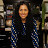 https://youtu.be/3b2qkWnzYhE     Please study with Brother Selvaraj in The Art of Worship.     Be sure you’ve read the three articles beginning with the title “Waiting on Yahuwah! Waiting on Yahushua!”/Mikvah of the Heart of Elohim. Be sure, you put into practice the practical advice given that really works. It is my lifestyle.       I do not write to give you information, as a teacher in a school. A math teacher might love math but math is not them. What I share with you is how I live, how I breathe, how I think in alignment to the Master. I do not give you theology, or doctrine, or eschatology of men. I give you what I know from a lifetime of experience. I warn you against following the paths of men who do not know Elohim personally.       All because of the mercy and graciousness of Yahuwah, I live at all. I did everything I could at one point in my life to run Him off. But, He would not be run off. He was gentle, but He let me know what I was doing. He led me back to understand His love. I know what it means to be “saved.”     Thus, because I owe Him everything, I live in the Presence of Yahuwah, and in the Presence of Yahushua. This is because I chose to submit totally to Yahuwah’s Spirit who lives within me. He controls my life, my thoughts, my actions, my decisions, my will, my nature, what I say, and what I feel.       I put off and put off having the dental surgery I have so needed. It involves a lot of money, which I need for my move soon. So, I did not want to spend His money for something He did not want me to do. I waited three months. I had the question before Him, “do You want me to have the dental surgery?” He was silent.      Then on Monday of this week, I was typing an e-mail, and He spoke. “Call the dentist now.” With it came His Presence, peace, and joy from my spirit. I was one sentence away from finishing the e-mail, so I said “OK, just let me finish this e-mail?” He said stronger “Call now.” OK, forget the e-mail. He comes first! I felt His urgent emotion. I called. Within less than 15 minutes, I had my appointment, and an interest-free loan for the payments for the surgery over 18 months if needed.      In the bank, I had the down payment. They wanted me to come in within an hour. I couldn’t. But they found me an appointment for the “dental impressions” on this last Tuesday. So, waiting for Him to speak is always worth it, for it is in His timing. When He controls, we have miracles with no disappointments. He also let me know that it was His bill. He did this for me in January of 2011, in an emergency. Maybe some of you remember that. He’s amazing!         Because my spirit is open to Him, I hear Him giving me instructions and answering my questions as a lifestyle. He mainly speaks by the Word to our spirit, and by impressions to our spirit. Our spirit is located behind our naval, in our stomach area. Messiah said in John 7:38, “Out of your belly will flow forth rivers of living water,” in reference to Yahuwah’s Spirit.       I do nothing unless He leads me. What I teach really works! Often times, Messiah speaks in His beautiful baritone voice. Please refer to: “Forty Ways Elohim Speaks to His People”/Mikvah of the Spirit. To hear Him should be as natural as breathing. It is for me. Not because I’m anything special, it’s just that I have allowed Him to take control over my soul (mind, emotions, will), thus uniting the soul and spirit. This is how we become one united “spirit-man” within our body. We must be united in order to go forward with Them. We cannot enter the Kingdom fragmented – we’re not sugar coated upon death because we’re nice.        Please refer to: “The Final Uniting of the Spirit and Soul Before the Translation, or Resurrection, of the Body” [Podcast CIX Part I and CX Part II] and “The Greatest Fear of Satan Has Begun to Grip Him” [Podcast CXI] both under the Mikvah of Set-Apartness.         As I wrote in my last two articles out The Plan for chaos, the Plan for world government, we see Revelation 13 unfolding. We see all prophecy of these days unfolding, in preparation for the coming of Messiah. Yet, hardly anyone who says they believe, whether Christian or Messianic, even care enough to prepare.       The great deluge of purifying fire that is coming, His fire of judgment, begins at the Household of Faith. He will “purge His threshing floor,” as Yochanan/John the baptizer tells in Matthew 3:10-12: “…the ax is already laid to the root of the trees. Every tree, then, which does not bear good fruit is cut down and thrown into the fire. I indeed immerse you in water unto repentance, but He who is coming after me is mightier than I, whose sandals I am not worthy to unloose. He shall immerse you in the Set-Apart Spirit and fire. His winnowing fork is in His hand and He shall thoroughly cleanse His threshing flood and gather His whet into the storehouse but the chaff He shall burn with unquenchable fire.” (Matthew 13:36-43)     If Satan can keep you from praise and worship, and from giving yourself to the Spirit of Yahuwah to control your every thought and action, then He’s got you – no matter how good the belief-system is in your head. Please apply these truths for your freedom from the prisons of the world system! I pray you are already.In His love, YedidahJune 11, 2020  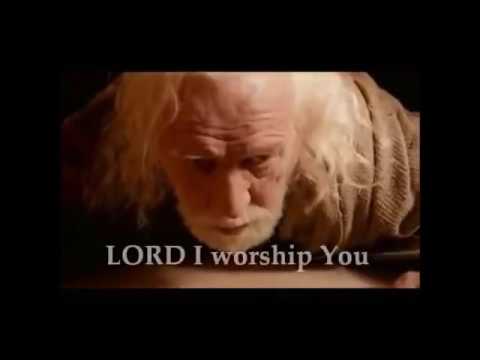 The Most Anointed Song You Will Ever Hear - YouTubeGive your life to Christ, He Loves you and wants you home: http://www.emoaf.org/Is-Your-Name-Wri... Name of this song is: "For Your Name Is Holy" sung by Paul Wilbur 